2023考研数学零基础全程班-长线3班培训地点：线上    课程时长：310    培训费用：1390长线备考 零基础直达目标课程参数课时总量：310小时	在线答疑：工作日内24小时内答疑新东方在线提供的答疑范围包括：新东方在线视频；新东方在线配套讲义；考研真题；指定的教材（同济高数课本、线代课本和浙大概率课本）	课程形式：直播+录播配套资料：高等数学零基础入门教材、线性代数零基础入门教材、概率论与数理统计零基础入门教材、考研数学大纲全考点教材、考研数学真题分类全解析、考研数学题型专项强化教材、考研数学冲刺教材、考研数学模拟演练教材、重磅研值礼盒。	优秀教师团队：聂岩，王冲，孟玉、刘晓艳等（授课老师包含但不限于四位优秀教师）课程介绍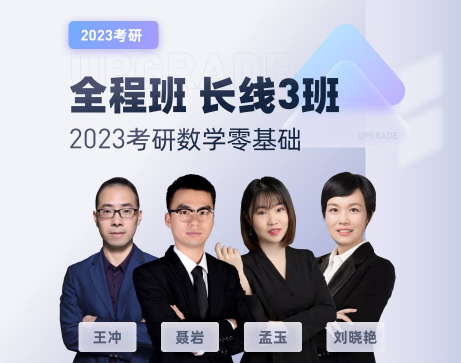 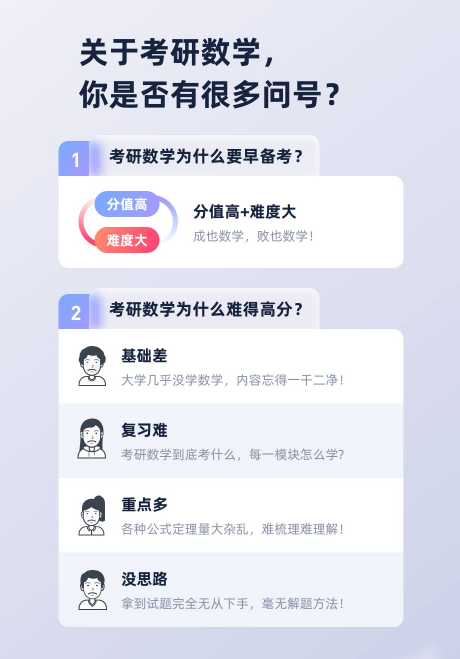 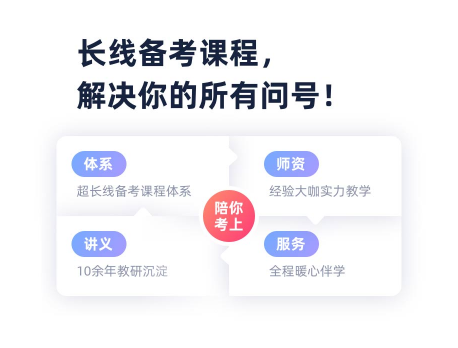 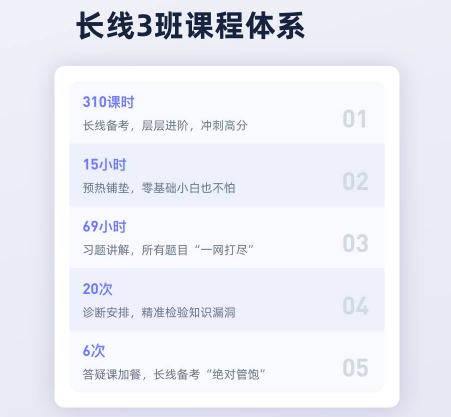 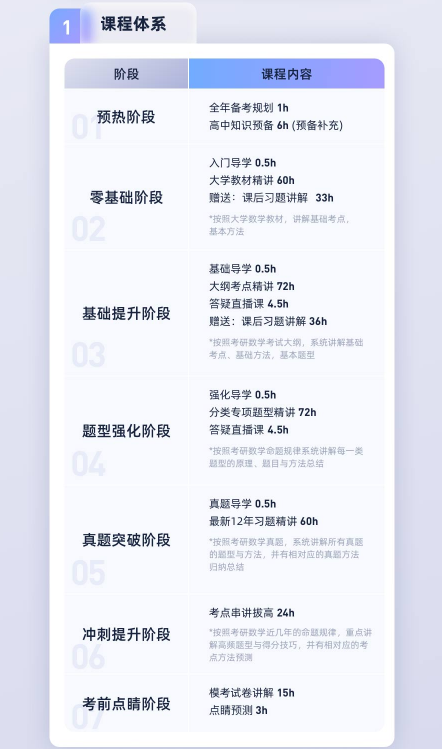 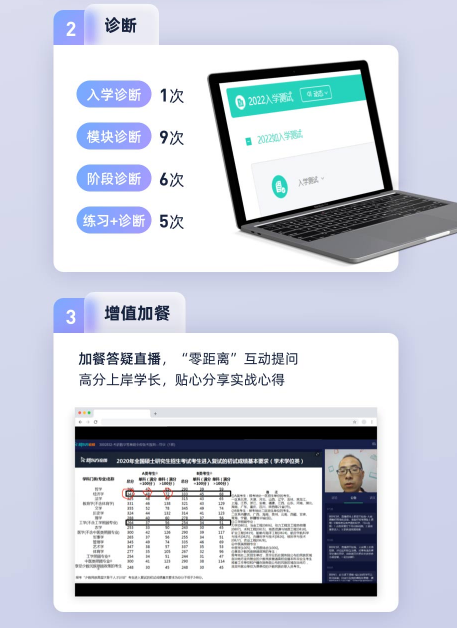 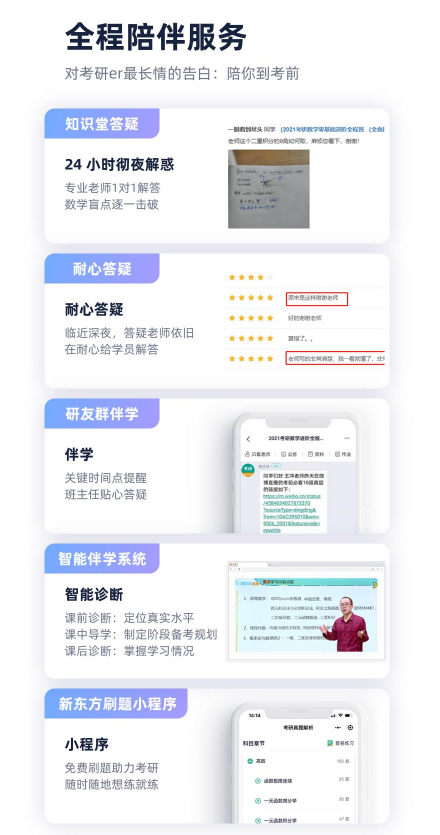 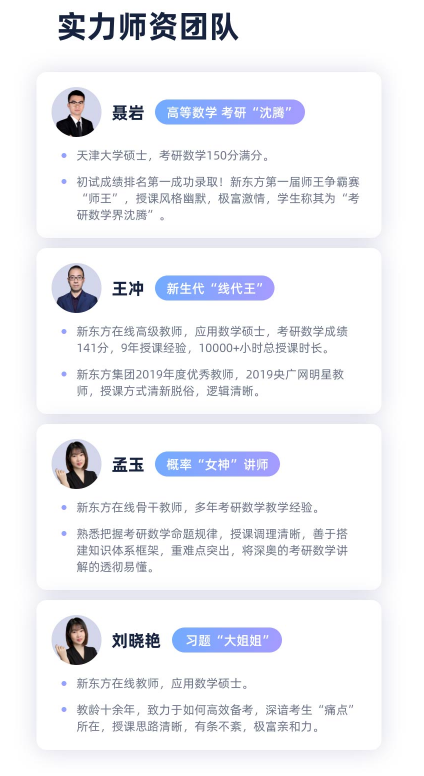 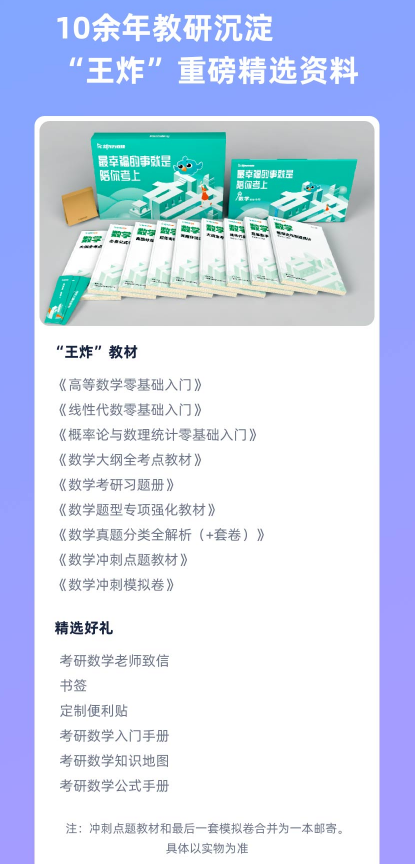 